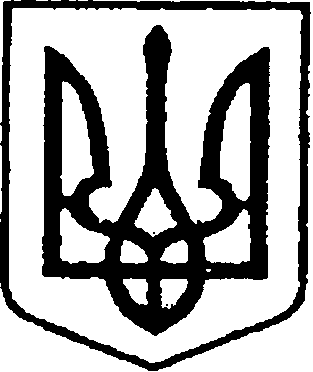 ПРОЕКТ	УКРАЇНА	 	№ 6 від 09.01.2019ЧЕРНІГІВСЬКА ОБЛАСТЬН І Ж И Н С Ь К А    М І С Ь К А    Р А Д А___ сесія VII скликанняР І Ш Е Н Н ЯВід «__» ___________2019 р.          м. Ніжин	                         №          /2019	Відповідно до статей 26, 42, 59, 60, 73 Закону України «Про місцеве самоврядування в Україні», Закону України «Про приватизацію державного та комунального майна», Закону України «Про охорону культурної спадщини», Постанови Кабінету Міністрів України від 10 грудня 2003 року № 1891 «Про затвердження методики оцінки майна», Постанови Кабінету Міністрів України від 28 грудня 2001 року № 1768 «Про затвердження Порядку укладення охоронних договорів на пам’ятки культурної спадщини», Регламенту Ніжинської міської ради Чернігівської області, затвердженого рішенням Ніжинської міської ради від 24 листопада 2015 року № 1-2/2015 (зі змінами), міська рада вирішила:1. Затвердити висновок незалежної оцінки про вартість нежитлових приміщень, які є пам’яткою архітектури місцевого значення, загальною площею 162,85 , розташованих  за адресою: Чернігівська обл., м. Ніжин, вул. Московська, буд. 22 а  в сумі 598 800 грн. (П’ятсот дев’яносто вісім тисяч вісімсот гривень) без урахування ПДВ, для цілей приватизації, шляхом проведення аукціону в електронній формі.2. Затвердити висновок незалежної оцінки про вартість нежитлового приміщення «магазин», загальною площею 166,0 , розташованого  за адресою:   Чернігівська   обл.,  м.  Ніжин,   вул.  Московська,  буд.  1/4   в  сумі 824 273 грн. (Вісімсот двадцять чотири тисячі двісті сімдесят три гривні) без урахування ПДВ, для цілей приватизації, шляхом проведення аукціону в електронній формі.3.  Начальнику відділу з управління та приватизації комунального майна виконавчого комітету Ніжинської міської ради Міщенко Н. І. забезпечити оприлюднення даного рішення на офіційному сайті Ніжинської міської ради протягом п’яти робочих днів після його прийняття.4. Організацію виконання даного рішення покласти на першого заступника міського голови з питань діяльності виконавчих органів ради Олійника Г.М. та начальника відділу з управління та приватизації виконавчого    комітету    Ніжинської     міської    ради    комунального   майна Міщенко Н. І.5. Контроль за виконанням даного рішення покласти на постійну депутатську  комісію  з  майнових  та  житлово-комунальних  питань,  транспорту зв’язку та охорони навколишнього  середовища (голова комісії  Онокало І. А.)Міський голова                                                                                 А. В. ЛінникПояснювальна запискаВідповідно до статей 26, 42, 59, 60, 73 Закону України «Про місцеве самоврядування в Україні», Закону України «Про приватизацію державного та комунального майна», Закону України «Про охорону культурної спадщини», Постанови Кабінету Міністрів України від 10 грудня 2003 року № 1891 «Про затвердження методики оцінки майна», Постанови Кабінету Міністрів України від 28 грудня 2001 року № 1768 «Про затвердження Порядку укладення охоронних договорів на пам’ятки культурної спадщини», Регламенту Ніжинської міської ради Чернігівської області, затвердженого рішенням Ніжинської міської ради від 24 листопада 2015 року № 1-2/2015 (зі змінами), для цілей приватизації, шляхом проведення аукціону в електронній формі та з метою поповнення місцевого бюджету  подається на розгляд міської ради даний проект рішення.Начальник відділу зуправління та приватизаціїкомунального майна                                                                            Н.І. МіщенкоПро затвердження висновків незалежної оцінкипро вартість об’єктів комунальної власності,що підлягають приватизації Подає:Начальник відділу з управління та приватизації комунального майна                             Н. І. МіщенкоПогоджують:Перший заступник міського голови з питань діяльності виконавчих органів ради                            Г. М. ОлійникСекретар Ніжинської міської ради                            В. В. СалогубНачальник відділу юридично-кадрового забезпечення апарату виконавчого комітету Ніжинської міської ради                             В. О. ЛегаГолова постійної депутатської комісії міської ради з майнових та житлово-комунальних питань, транспорту, зв’язку та охорони навколишнього середовища                           І. А. Онокало Голова постійної депутатської комісії міської ради з питань регламенту, депутатської діяльності та етики, законності, правопорядку, антикорупційної політики, свободи слова та зв’язків з громадськістю                            О. В. Щербак